Just In Case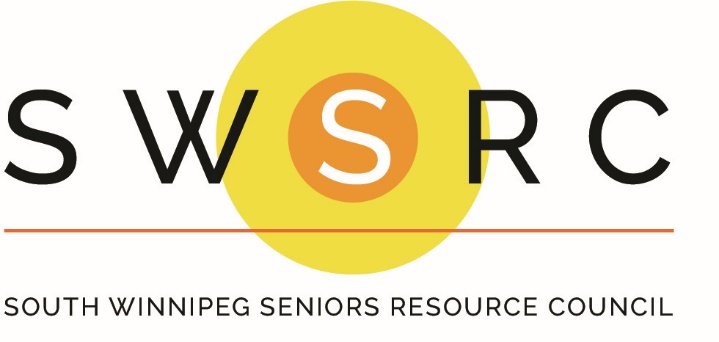 This information belongs to:Please keep this information is a safe location and state its location in your will or other legal documents.MEDICAL INFORMATIONMEDICAL INFORMATIONDoctor’s Name:Dentist’s Name:Address:Address:Phone #:Phone #:Pharmacist:Other Health Care Professional:Name:Name:Address:Address:Phone #:Phone #:Prescriptions:Allergies:INSURANCE POLICIESINSURANCE POLICIESLIFE INSURANCECAR INSURANCEName:Name:Address:Address:Phone #:Phone #:Policy #:Policy #:HEALTH INSURANCEHOUSE INSURANCEName:Name:Address:Address:Phone #:Phone #:Policy #:Policy #:TRAVEL INSURANCEOTHERName:Name:Address:Address:Phone #:Phone #:Policy #:Policy #:BANKING & INVESTMENTSBANKING & INVESTMENTSBank:Investment:Phone #:Phone #:Account #’s:Account #’s:Bank:Investment:Phone #:Phone #:Account #’s:Account #’s:Accountant:Lawyer :Phone #Phone #Email:Email:CARDS – Credit, Points, Membership, Air MilesCARDS – Credit, Points, Membership, Air MilesName:Name:Account #:Account #:PINPINName:Name:Account #:Account #:PINPINName:Name:Account #:Account #:PINPINName:Name:Account #:Account #:PINPININTERNET INFORMATIONINTERNET INFORMATIONEmail address:iTunes username:Password:Password:Facebook username:Linked In username:Password:Password:Twitter username:Online banking username:Password:Password:Instagram username:Other username:Password:Password:LOCATION OF IMPORTANT DOCUMENTSLOCATION OF IMPORTANT DOCUMENTSBirth certificate:Insurance information:Tax information:Vehicle informationMortgage information:Loan informationWill:Other:7.  OTHER INFORMATION7.  OTHER INFORMATION